Уважаемые ребята!Все задания практических работ высылать на почту gladkova2020@ya.ruВсе работы (письма) должны быть подписаны.Если вы по какой-то причине до сих пор не прислали работы с недели 13.04-18.04, сделайте это до 20.04Материалы для недели 20.04.-25.04(Информатика 9 класс)Срок сдачи данного задания: чт 23.04.Задания будут проверены к 30.04, оценки выставлены в электронный журнал."Всемирная компьютерная сеть Интернет"1. Изучить параграф 4.2 "Всемирная компьютерная сеть Интернет"(Для тех, у кого нет учебника, ссылка на электронный учебник:https://newgdz.com/fullpage/?23102017dfjksflpp1/1/informatika-2-11-klassy/9-klass/11513-chitat-informatika-9-klass-bosova-onlain)В изучении вам может помочь презентация к учебникуhttp://www.lbz.ru/metodist/authors/informatika/3/files/eor9/presentations/9-4-2.ppt2. Выписать в тетрадь понятия и выучить: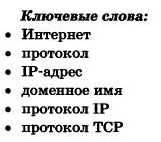 3.  Посмотрите видео "Как работает Интернет"https://www.youtube.com/watch?v=rfexQ2QyD4I4. Пройдите тест по ссылке, фотографию результата пришлите на почту, указанную выше.https://onlinetestpad.com/hngzf4pojxorm(Тест должен быть с вашими ФИ, класс, школа, параллель)